Thema  Religion          Einstieg in das Thema: Wählen Sie ein Bild oder eine Aussage aus und kommentieren Sie sie: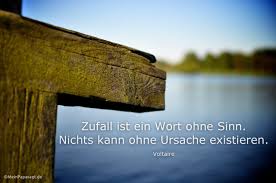 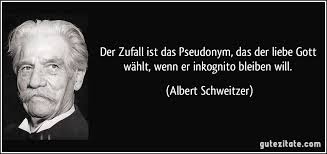 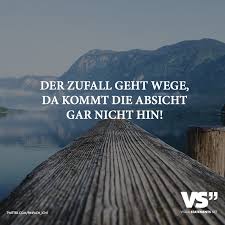 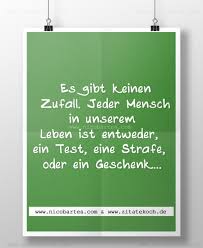 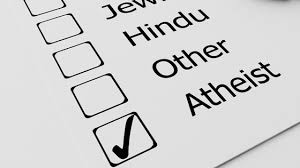 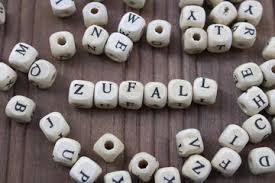 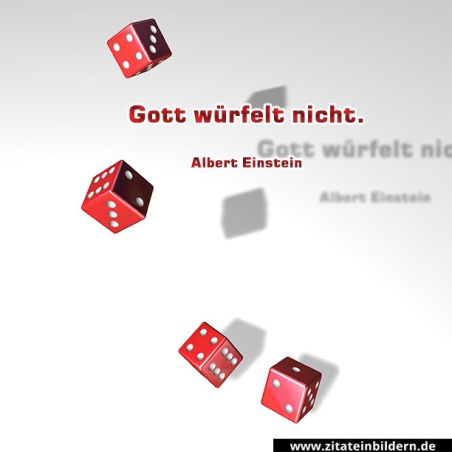 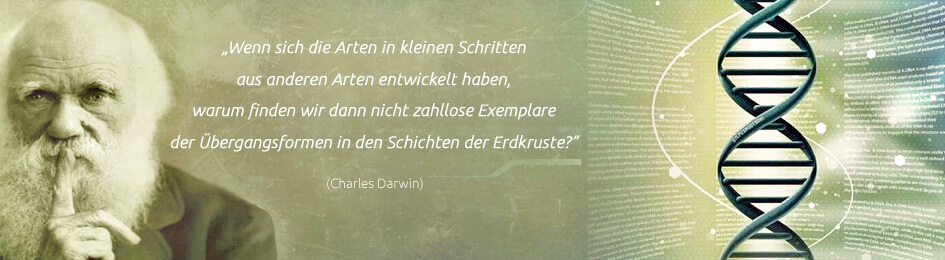 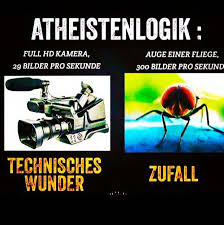 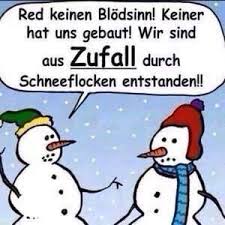  Lernwortschatz zum Thema Religiondie Religion, -en     die Religionsfreiheitreligiös      evangelisch     katholisch                    muslimisch   jüdisch  s. bekennen zu +DAT       angehören + DAT                                             glauben an + AKK                                                die christliche Konfession, -enEKD: Evangelische Kirche in Deutschland              die   katholische Kirche     r Papst,¨-edie Gemeinde          der Gläubige,-n   die Gläubige,-nder Atheist,-en   die Atheistin,-nender Christ,-en   die Christin,-nender Muslime,-n   die Muslimin,-nen                 der Jude,-n   die Jüdin,-nen